School of Fine Art and Music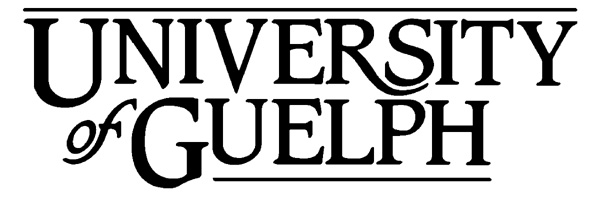 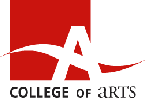 Winter Semester 2021SART*4720PHOTOGRAPHY IVINSTRUCTOR:	Anna Cox annacox@uoguelph.caTECHNICIAN:	TBDCLASS TIME:	M/W 8:30 a.m.–11:20 p.m.LOCATION:	CourseLink, Zoom, and the course blogE-MAIL:	annacox@uoguelph.caLAB FEES:A compulsory lab fee of $130 will be charged for materials and services provided in support of required course projects. This lab fee will be invoiced by and payable at the Office of the Bursar. THE LAB FEE WILL NOT BE REFUNDED AFTER THE THIRD WEEK OF CLASSES. (Refer to Classification Changes, Undergraduate Calendar).CALENDAR DESCRIPTION:Through close consultation with the instructor, students will continue advanced black and white, colour, mural printing, non-silver or digital photographic investigations towards producing an independent body of work.  Opportunities for interdisciplinary approaches to photographic practice and the awareness of personal working methodologies will be encouraged.Prerequisite(s):  SART*4700Restriction(s):  Registration is limited to students registered in the Art History or Studio Art specializations of the Bachelor of Arts program with an average of 70% in all ARTH and SART course attempts.COURSE DESCRIPTION:This course intends to further develop the students’ conceptual and photographic skills towards a professional studio art practice. The emphasis will be on conceptual and project development, technical and aesthetic support, and exploring the relationship of formal and representational issues within the practice of photography. Classes will function to create an ongoing critical forum for the students with the purpose of developing a comprehensive body of work that will be exhibited in a professional gallery setting at the end of the term. As well, a strong emphasis will be placed upon the written responses to assigned readings and the completion of a fully developed artist statement.Note (1): This is an art course, so commercial photography techniques are not covered. Note (2): This is a 1.0 credit course. Each week, students are expected to spend approximately 8–12 hours outside of class on related course work. Technical workshops, presentations, critiques, lectures, and discussions will happen during class time, and will not be repeated.LEARNING OBJECTIVES:This course seamlessly blends theoretical learning with Experiential Learning components. Students will develop employable skills as professional artists and apply theoretical learning to practical and applied workplace scenarios. Specifically, students will learn: Literacy skills, by writing a project proposal in the form of an arts council application, and a professional artist statement.Research skills - visual, textual, and material - as a basis for the independent production and installation of a body of work for public exhibition. Organizational skills by planning and mounting a group exhibition. This includes fundraising, promotion, hospitality, curatorial, installation and documentation.Advanced photographic and lighting techniques using equipment and software as found in real-world professional workplaces.Critical thinking and analysis through peer assessment and reflection in both critique discussions and in writing. UNIVERSITY LEARNING OUTCOMES:The five approved outcomes, both undergraduate and graduate are:Critical and Creative ThinkingLiteracyGlobal UnderstandingCommunicatingProfessional and Ethical BehaviourThese five Senate-approved learning outcomes serve as the basis from which to guide the development of degree programs, specializations and courses; as a framework to ensure outcomes are clear to students and to support their achievement; and to inform the process of assessment of outcomes through institutional quality reviews of programs and departments. METHOD OF EVALUATION AND DUE DATES:Assignments will be graded on thoroughness and originality of thought. This means a successful demonstration of intent, appropriate use and control of materials in terms of intent, and consideration of presentation and format. Comments will be made during class critiques. Repeated absence from class, failure to participate or to observe due dates could result in a failing grade. Due dates are listed on the weekly schedule. Late assignments will be marked down by 10% per day. COURSE REQUIREMENTS:Major project proposal and presentation (10%). Students will present their project idea for the course with supporting visuals and research during scheduled class-time. Classmates will initiate a question and answer session in order to provide feedback. Based on feedback provided, students will then write a revised project proposal in the form of an arts council grant.In-progress critiques (30%). There will be three in-progress critiques. Attendance and active participation during discussions will be graded. Written responses to assigned readings (20%). Students will be assigned reading and video packages based on contemporary photographic issues, to which they must write two short responses. This information will assist students in developing and defending the work that they make during the semester. Participation in discussions will be factored into the grade. A significant body of work for exhibition and an artist statement (20%).  This is a 1.0 credit course, so this project requires a significant amount of work both in class and outside of class. Students will produce image-based work informed by research. That work should be well defended and argued at critiques. Final work must be presented to professional standards. Regular participation in critiques is expected. The artist statement must detail the conceptual and aesthetic framework for the work. Critiques should be treated like an exam and must not be missed. Participation in a public group exhibition at the Boarding House in Guelph or online (10%).  Students will present their final projects (or part of their final projects, as space permits) at either the Boarding House Gallery in Guelph or online at the Zavitz online gallery. If the work is shown at Boarding House, students will form committees to organize, fundraise, and plan for the exhibition. Participation in general gallery planning meetings is a required component of this course. SAFETY:Safety in the studio, etc. is a priority at all times. In order to ensure safety of all participants, the safety procedures/guidelines provided by the instructor must be followed. It is the responsibility of each student to attend any safety orientation that is provided.SUPPLIES COVERED BY THE LAB FEE:The $130 lab fee covers basic B&W chemistry, inks, bulbs for studio lights, and other incidentals. The lab fee also covers the following supplies in support of specific projects:Note: You are entitled to all of the above materials for the duration of the course. Unused materials from each assignment can be used for other purposes (such as personal photography projects) during the semester, but any materials that have not been picked up from Paul or printing that has not been used is forfeited after the last day of classes. Lab fees cannot be redeemed for cash. Students will be charged for any extra sheet film or paper and ink they request beyond the allotted amount covered under the lab fee. Extra digital prints beyond the allotted number cost $3.50 per square foot to cover extra ink and paper costs ($2.50 for an 8.5”x11” print). Please discuss extra requests with the technician and with your instructor. The technician will provide a written quote via email from digital@uoguelph.ca for any extra charges, and will issue a receipt for any payment made. Do not make a payment without receiving a receipt.Any issues in the photography department should be reported to Anna Cox annacox@uoguelph.ca SUPPLIES PROVIDED BY THE STUDENT:Supplies, as required, above what is supplied under the lab fee. Projects may make use of digital, analogue, non-silver, or installation techniques, so it is not possible to list all supplies a student might choose to use. Students should budget for a final project of approximately ten 20x24 prints, mounted and hung to professional standards. Students can ask Paul MacDonald to print their exhibition prints ($100 is covered under the lab fee. Additional printing costs $3.50 per square foot for standard photo quality inks and paper), or they can outsource their work to Toronto for printing. Toronto Image Works and Pikto offer discounted rates for students. Bulk printing options at Toronto Image Works are particularly cost effective, as they offer student discounts. Students can mount their own work (they should budget for mount board, tissue, and an X-acto knife), or have their work mounted in Toronto or by Paul MacDonald. Some students choose to work with alternative processes and installation. They should discuss potential costs for their planned project with their instructor and technician in advance.Students often choose to host an opening event for the exhibition, send out invitations, and sometimes even print a book showcasing student work. In the past, students have organized fundraisers to help cover these costs. Other items students might need:A manual DSLR camera (the department also has some available for student sign out), spare camera batteries, and camera manualTripod (the department also some available for students sign out)Professional processing for 35mm, medium format and 4x5 colour film (B&W film can be hand processed on site). Darkroom/digital lab kit: Scissors, pen, pencil, masking tape, USB key or hard drive for backing up files.TECHNICAL REFERENCE:For online tutorials: http://linkedin.com/learning (Guelph students have free access) http://www.russellbrown.com/tips_tech.html http://www.reframingphotography.com/content/photo-tutorialsE-mail Communication
As per university regulations, all students are required to check their <mail.uoguelph.ca> e-mail account regularly: e-mail is the official route of communication between the University and its students.When You Cannot Meet a Course Requirement
When you find yourself unable to meet an in-course requirement because of illness or compassionate reasons, please advise the course instructor (or designated person, such as a teaching assistant) in writing, with your name, id#, and e-mail contact. See the undergraduate calendar for information on regulations and procedures for Academic Consideration.  Drop Date
The last date to drop one-semester courses, without academic penalty, is Monday April 12. For regulations and procedures for Dropping Courses, see the Undergraduate Calendar.Copies of out-of-class assignments
Keep paper and/or other reliable back-up copies of all out-of-class assignments: you may be asked to resubmit work at any time.Accessibility
The University of Guelph is committed to creating a barrier-free environment. Providing services for students is a shared responsibility among students, faculty and administrators. This relationship is based on respect of individual rights, the dignity of the individual and the University community's shared commitment to an open and supportive learning environment. Students requiring service or accommodation, whether due to an identified, ongoing disability or a short-term disability should contact Student Accessibility Services as soon as possible. For more information, contact SAS at 519-824-4120 ext. 56208 or email csd@uoguelph.ca or see the website. Student Rights and ResponsibilitiesEach student at the University of Guelph has rights which carry commensurate responsibilities that involve, broadly, being a civil and respectful member of the University community.  The Rights and Responsibilities are detailed in the Undergraduate CalendarAcademic Misconduct
The University of Guelph is committed to upholding the highest standards of academic integrity and it is the responsibility of all members of the University community – faculty, staff, and students – to be aware of what constitutes academic misconduct and to do as much as possible to prevent academic offences from occurring.  University of Guelph students have the responsibility of abiding by the University's policy on academic misconduct regardless of their location of study; faculty, staff and students have the responsibility of supporting an environment that discourages misconduct.  Students need to remain aware that instructors have access to and the right to use electronic and other means of detection.  Please note: Whether or not a student intended to commit academic misconduct is not relevant for a finding of guilt. Hurried or careless submission of assignments does not excuse students from responsibility for verifying the academic integrity of their work before submitting it. Students who are in any doubt as to whether an action on their part could be construed as an academic offence should consult with a faculty member or faculty advisor.  The Academic Misconduct Policy is detailed in the Undergraduate Calendar.Recording of Materials
Presentations which are made in relation to course work—including lectures—cannot be recorded or copied without the permission of the presenter, whether the instructor, a classmate or guest lecturer. Material recorded with permission is restricted to use for that course unless further permission is granted.Resources
The Academic Calendars are the source of information about the University of Guelph’s procedures, policies and regulations which apply to undergraduate, graduate and diploma programs.AssignmentValueDue DateMajor Project Proposal  + Presentation10%Presentations on ideas: Jan 20, 25, 27; Final proposal is due Feb 7. Three work-in-progress critiques30%Feb 8 and 10; March 1 and 3; March; 15,17 Two written reading responses and participation in discussions20%February 3, February 24Finished Major Project and Artist Statement30%Artist Statement, Draft 1: March 10 
Artist Statement, Final Draft: April 6Finished Major Project: April 6Exhibition Planning and Participation10%OngoingMajor Project $100 in printing (any size, and any surface that Paul or Monika has in stock. If your project does not involve printing, please discuss your project and a possible material substitution with your instructor). Maquettes and tests25 sheets high quality 8.5” x 11” lustre inkjet paper 